Figure S1. The α diversity of gut microbiota in male and female subjects. The gender group did differ significantly in Chao1 index, the number of observed species (richness estimation) and Shannon index (evenness estimation) (wlicox test, p=0.029, p=0.028 and p=0.036, respectively).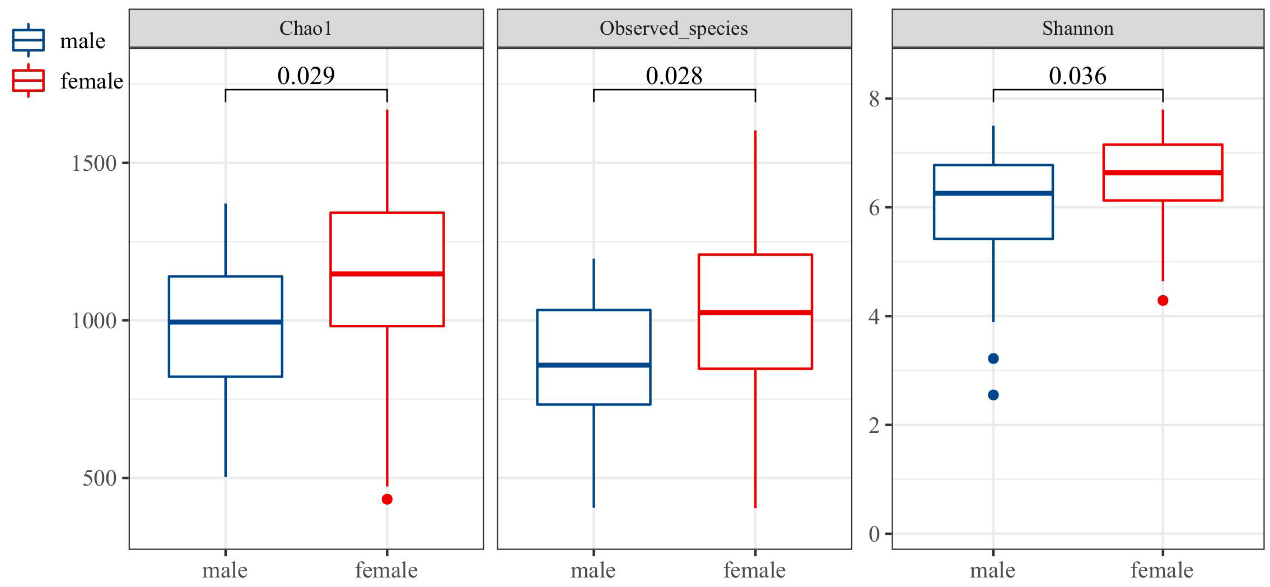 Figure S2. The relative high abundance bacteria of male and female subjects at phylum and genus level. At phylum level, the predominant phyla in gut bacterial community were Firmicutes, Bacteroidetes, Actinobacteria, Proteobacteria. At genus level, the relative high abundance genera were Faecalibacterium, Bacteroides, Subdoligranulum, Escherichia-Shigella, Blautia, Prevotella_9, Agathobacter, Bifidobacterium, Roseburia, Dialister.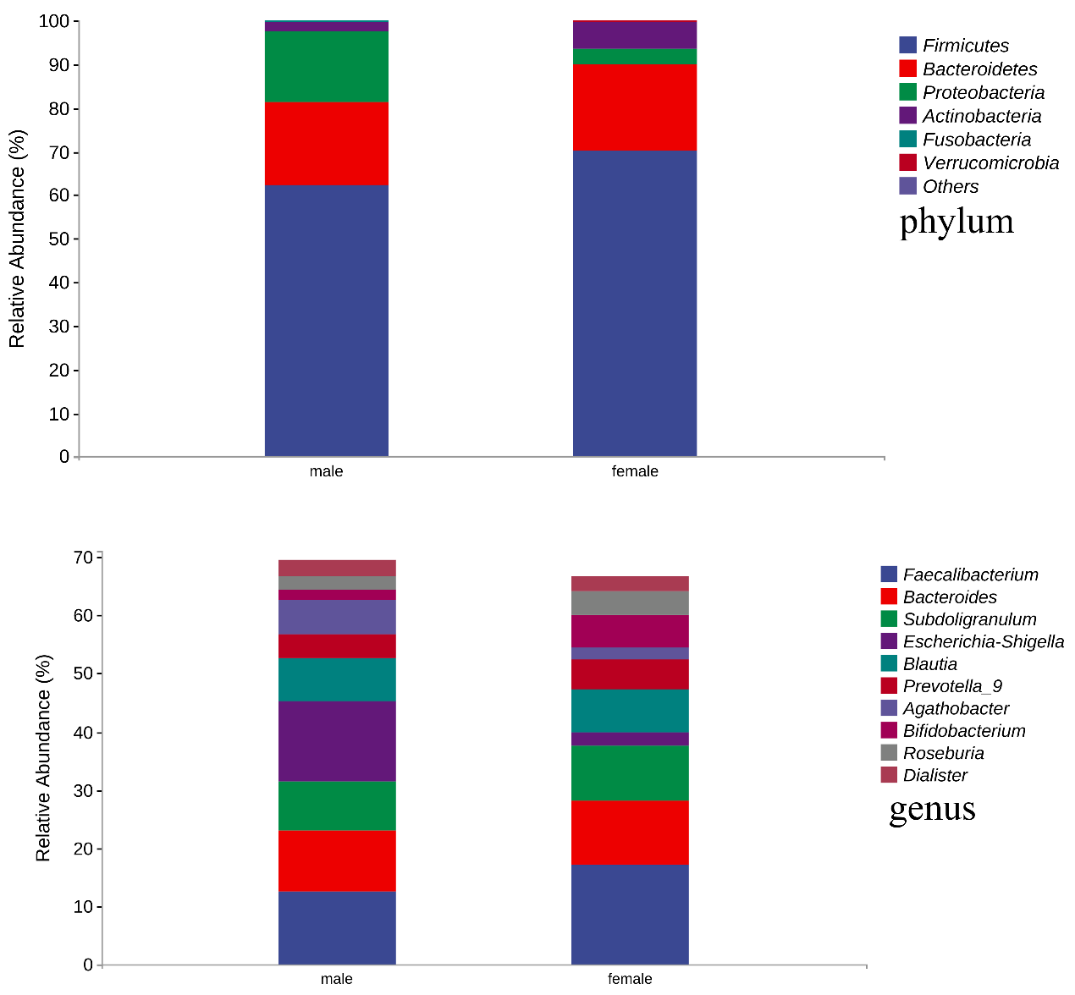 Figure S3. The correlation between BMI with gut microbial α diversity: Observed_species(a), Shannon index (b) and Simpson index (c) derived by Pearson correlation. A slightly negative correlation was observed between BMI and gut bacterial α diversity, though not reaching significant difference in each group (Observed_species (R=-0.12, p=0.39), Shannon index (R=-0.17, p=0.23) and Simpson index (R=-0.15, p=0.28).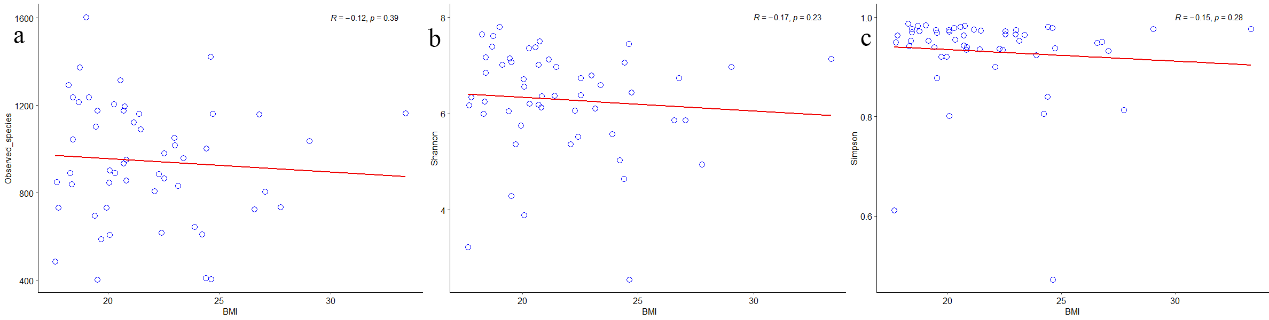 